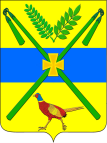 АДМИНИСТРАЦИЯ ЧЕЛБАССКОГО СЕЛЬСКОГО ПОСЕЛЕНИЯКАНЕВСКОГО РАЙОНАПОСТАНОВЛЕНИЕ от 17.12.2018									№ 180станица ЧелбасскаяО внесении изменений в постановление администрации Челбасского сельского поселения Каневского района от 14 августа 2018 года № 108 «Об утверждении места первичного сбора и размещения отработанных ртутьсодержащих ламп на территории Челбасского сельского поселения Каневского района»В соответствии с Федеральными законами от 06.10.2003  № 131-ФЗ «Об общих принципах организации местного самоуправления в Российской Федерации», постановлением Правительства Российской Федерации от 03.09.2010 № 681 «Об утверждении Правил обращения с отходами производства и потребления в части осветительных устройств, электрических ламп, ненадлежащие сбор, накопление, использование, обезвреживание, транспортирование и размещение которых может повлечь причинение вреда жизни, здоровью граждан, вреда животным, растениям и окружающей среде», на основании экспертного заключения от 8 октября 2018 года № 34.01-04-822/18, и в целях приведения нормативных правовых актов в соответствие с действующим законодательством п о с т а н о в л я ю:1. Внести в постановление администрации Челбасского сельского поселения Каневского района от 14 августа 2018 года № 108 «Об утверждении места первичного сбора и размещения отработанных ртутьсодержащих ламп на территории Челбасского сельского поселения Каневского района» следующие изменения:- пункт 3 постановления и приложение к постановлению считать утратившим силу.2.Специалисту 1 категории общего отдела администрации Челбасского сельского поселения Каневского района Р.П.Скрыпниковой:2.1.Разместить настоящее постановление на официальном сайте администрации Челбасского сельского поселения Каневского района в информационно-телекоммуникационной сети «Интернет»(http://www.chelbasskaya.ru/).2.2. Обнародовать настоящее постановление в читальном зале МБУК Челбасская ЦБ по адресу: станица Челбасская улица Красная, 71 и на информационном стенде в здании администрации Челбасского сельского поселения по адресу: станица Челбасская, улица Красная, 69.3. Контроль за выполнением настоящего постановления оставляю за собой.4. Постановление вступает в силу со дня его официального обнародования.Глава Челбасского сельского поселения Каневского района 								      А.В.Козлов 